4-H – Established in 1902, 4-H is the country’s largest, youth-development organization.  The 4 “Hs” stand for Head, Heart, Hands, and Health. In Washington State, 4-H is a program of Washington State University Extension.4-H Building – While 4-H happens throughout the fairgrounds, the 4-H Building (dedicated to life-long 4Hers Norris and Laura Short) is located directly across from the Fair Office.4-H In Action – Hands-on “show & tell” sessions that 4-H members lead with the public in the 4-H Building, various barns, and in the Art Building.4-H Member – Any youth, ages 5-19, enrolled in 4-H.$10 Challenge – A clothing-purchasing and -modeling activity open to all 4-H members where youth are challenged to put together an outfit for $10.00 or less.Clerk – The person who officially records Premium Points earned by 4-H members.Cloverbud – A 4-H member 5-7 years of age.“Danish System” of Judging – The system that 4-H judges use: evaluating each exhibit based on its own merits, not by comparing it with other exhibits.  Judges often award more than one Blue, Red, or White ribbon per Lot. Fit & Show/Showmanship – These terms apply to 4-H animal-project exhibitors as they go before a judge. “Fitting” has to do with the selection and care of one’s animal and one’s appearance as a presenter; “showing” has to do with how one handles, examines, explains, and/or generally interacts with one’s animal. In both cases, the exhibitor is judged on how well he or she exhibits the best in his/her animal and self.FFA – Future Farmers of America.  The FFA Departments are located at the back of this Premium Book.  FFA members follow the same rules that 4-H members follow and exhibit/show in the same locations with 4-H members.FUN – A gift that every 4-H member enjoys during Fair, regardless of awards received (see “Sportsmanship”).Herdsmanship – This term applies to 4-H animal-project exhibitors as they show responsible behavior and quality work while taking care of their animals.  Herdsmanship involves cleaning stalls/cages/pens, storing equipment properly, educational displays, and an exhibitor’s appearance/attitude and helpful interaction with the public.  Host/Hosting – “Herdsmanship” in the 4-H Building: 4-H exhibitors to show responsible behavior, care, and hospitality as they welcome and guide the public.Intermediate – A 4-H member 11-13 years of age.Judging Contest – An exercise in critical thinking/analysis in which a 4-H member compares and ranks certain items, and presents scoring and a rational for doing so.  See WSU Publication #EM4647E.Junior – A 4-H member 8-10 years of age.Lot – Within most “Departments” (major activity areas throughout Fair) there are “Classes” (sub-activity areas). Within most “Classes,” there are “Lots” (categories of the sub-activity areas in which one enters exhibits/activities).Open Class – Non-4-H Fair categories located in the front portion of this Premium Book.  In some cases, 4-H exhibits and animals also can be entered in Open Class (check under specific departments in the Open Class portion of this book or ask a Superintendent).Poster – Educational media used to convey one, simple idea about one’s 4-H project and/or experience.  See “Department C: 4-H Club Promotion.” (If you have more than one, simple idea to share, please consider doing an educational display.) Premium Book – The book you’re currently reading.Premium Points – Points that are assigned for each ribbon earned during Fair. The amount of points varies depending on the article, activity, or department in which the exhibitor enters. Throughout this book, you’ll find numbers that indicate the points you will receive for a Blue (B), Red (R), or White (W) ribbon in a particular department. Each point is worth a small amount of money that may vary from year to year. The value of the points will be determined after the Fair based on income during fair and total points to be awarded. Premiums – Monies awarded after Fair to all exhibits/activities that have earned a ribbon and/or Premium Points at Fair.Presentation – A chance for 4-H members to teach the general public about their 4-H interests and projects in a clear, concise, and engaging way. See WSU Publication # EM4787E and “Department D: 4-H Activities.”Project – 4-H activity areas that members select when they enroll in 4-H.  See WSU Publication #EM2778, “4-H Projects & Publications Catalog.”Record Book – A resource for 4-H members to plan, carry out, reflect on, and apply their 4-H experiences.  See WSU Publications #CO932 through CO935.Rules – As responsible and respectful Fair participants, 4-H members and their adults follow all General Fair Rule, 4-H Fair Rules, and 4-H policies outlined in the WSU 4-H Policy & Procedures Handbook.Score Card/Sheet – Standards for judging developed by WSU 4-H; most are available through WSU Publications’ website.Senior – A 4-H member 14 to less-than-19 years of age.Still Life – All exhibits and activities that do not directly involve live animals (e.g., artwork, posters, food, plants, an engineering project, presentations, etc.).Sportsmanship – When 4-Her’s strive to “keep their heads when they win, and their hearts when the lose.”Superintendent – The main adult in charge of each building, barn, and/or area on the fairgrounds.WSU Publications – Many 4-H projects reference “WSU Publications”; because 4-H in our state is a part of Washington State University Extension, this entity houses state-based 4-H resources.  You can access these resources at https://pubs.wsu.edu.WELCOME to the Jefferson County Fair Premium Book for 2017!Some things to keep in mind as you look through this book…4-H Section begins on p. 35 Please Read: 4-H General Rules, Pre-Fair Schedule, and “4-H General Activities and Still Life Exhibits” (pp. 35, 38, & 39)Entry forms are found at the end of the book Form A on p. 66: 4-H Still Life entry form is for everything not related to animals, including presentations, fairgrounds cleanup, art, posters, 4-H in Action, etc.)Form B on p. 67: 4-H Animal entry form is for all animal-related projects; note: turn in any animal entry fees when you turn in this formForm C on pp. 69-70: Emergency, Releases, Conduct/Ethics Codes, and Chaperone Policy – EVERY 4-H PARTICIPANT must complete/return this form New for 2017: “4-H age” is your age on October 1, 2016.  Please see p. 35 for 4-H age levels.ALL 4-H Cloverbuds (ages 5-7): you may enter anything listed in Department A (p. 39).  Use Form A (p. 66) to list your entries.  ALL 4-H Juniors, Intermediates, and Seniors (ages 8-19): you may enter anything in listed in Departments B-D (pp. 39-42) – this includes everything from performing arts to woodworking to flower arranging to 4-H Record Books to Lego Constructions to… you name it!  Please think back on what you did this school year – what can you enter?  What do you want to work on this summer to enter?  What would be a really fun activity or skill to share with others?  Think on these things and find a “Class” and “Lot” that seem to fit!  Remember: premium points = $$ and ribbons.  The rest of the 4-H section is arranged in “Departments” by specific project areas.  Please find the Department(s) that match your 4-H project(s) and fill out Forms A and/or B to list your entries.  When you come to a specific Department, please be sure to read over the rules/requirements for each.It’s okay to enter more things than you actually do/show: these will get adjusted when everything is “clerked.”By July 10, return all forms and animal-entry fees to Tanya at the 4-H Office: 380 Jefferson St., Port Townsend, WA 98368 or by email at tanya.barnett@wsu.edu.  Be sure to sign your forms and have your adults do the same.Open Class Section begins on p. 9Calling ALL youth and adults: you can enter many of these classes too!!  Please read over pp. 3-9 – here are a few highlights:p. 4: fair hours and where to buy ticketsp. 5: entry days for exhibitsp. 6: general rulesp. 7: important animal health requirementsp. 8: lots of different contests (New for 2017: “Who is Your Hero?”)Entry forms for Open Class are found at the end of the book (pp. 62-63) and on p. 19 (fine art) and p. 21 (photography) At the beginning of each Department listing, you’ll find out who may enter and how to do soNotes for EveryoneTHE MORE YOU ENTER, THE MORE PREMIUM $$ YOU WILL WINThe more exhibitors who enter – and the more attendees at – our fair, the more money our fair will receive from the WA State Fair Association for next year’s fair – please ENCOURAGE YOUR FRIENDS TO ENTER & COME TO FAIR!Camping registration form is on p. 64 – payment is due by July 25Please be sure to thank the businesses – listed in the Premium Book – who support our fairHave a SUPERTASTIC 2017 Fair!!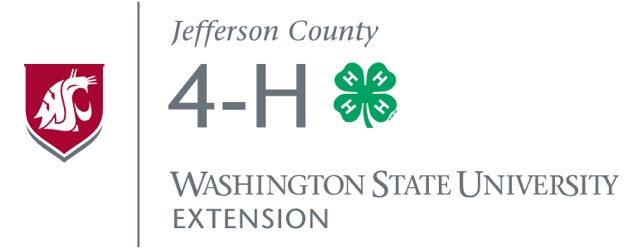 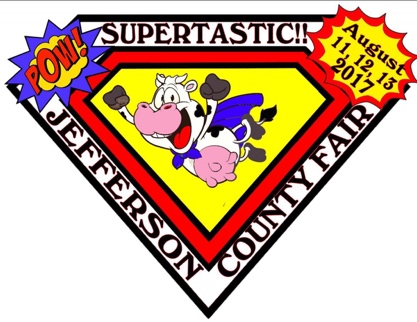 